CHURCHVILLE RECREATION COUNCIL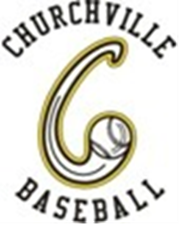 BASEBALL PROGRAMP.O. Box 207 Churchville, MD  21028 (410) 638-3853 / (410) 638-3854FAX: (410) 638-3856Churchville Baseball is requesting your support. Our program, for more than 30 years, has offered organized baseball to the youth of Churchville and surrounding communities.  Last year we had over 400 participants ages 4 to 20 in our program.  We are a NON-PROFIT organization.  All of our Managers, Coaches, Team Parents, and Board Members are Volunteers from our community.Once registered, the program provides each participant a team jersey, hat, and socks.  Teams are provided equipment, umpires, and insurance for all participants.  While our main complex consists of 8 fields, we maintain and play on a total of 14 fields spread over 6 locations.  Our goal is to maintain safe playing conditions in a family friendly fun environment.To offer a safe, organized Baseball experience to this many young people, it requires a lot of financial assistance.  Approximately 50% to 60% of our operational cost is supplied by registration fees.  In an effort to keep these fees down, we depend on the fundraising efforts of our volunteers, as well as you our community partners, to help us with the additional funds needed to run the program.  No participant is turned away because they cannot pay.  This is a community program; as such we treat our community like family.On average the cost of sponsorships are about $300, but we welcome any amount you or your company can contribute.  The participants will be giving their best this season; won’t you join in the effort by sponsoring a team?  Know that you will help young people of this community to develop self-respect, discipline, and responsibility, while contributing to their involvement with an organization that offers a healthy, fun, and safe activity.  What better way to spend your dollars?We have several methods of sponsorship:Program Sponsors - $600 Company Name placed on a custom screen banner and displayed on our complex, in addition to a Team Sponsorship (See below).  Program sponsors will need to provide a high resolution digital copy of their logo for the banner.Team Sponsors - $300             Each sponsor will have their company name associated with one of the teams and your company name will adorn your team’s uniforms. Team sponsors will be recognized at our Opening Day ceremonies on April 14, 2018, receive a plaque picturing those children who benefited from your generous support, in addition to a League Sponsorship (See below).League Sponsor - $100 Each sponsor will be listed on our website (www.churchvillebaseball.com). If you have your own website, we will build a hyperlink to your site.  A copy of your logo will be required for our website.Friends of the Baseball Program can contribute any amount.All support is greatly appreciated. Tax deductible checks should be made payable to Churchville Recreation Council with reference to the Baseball Program. A postage  paid  envelope  and  a  Sponsorship  form  have  been  provided  for  your convenience. Upon receipt of your sponsorship, we will send you a confirmation letter with our 501(c)(3) tax information for your donation.We thank you in advance for your support. If possible, please remit all contributions by March 4, 2018, this time is needed for our uniform supplier to finalize uniforms and meet our uniform delivery date for a smooth opening day.With sincere appreciation,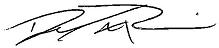 David PomillaPresident, Churchville Baseball Program410-937-2356 or dpomilla@yahoo.com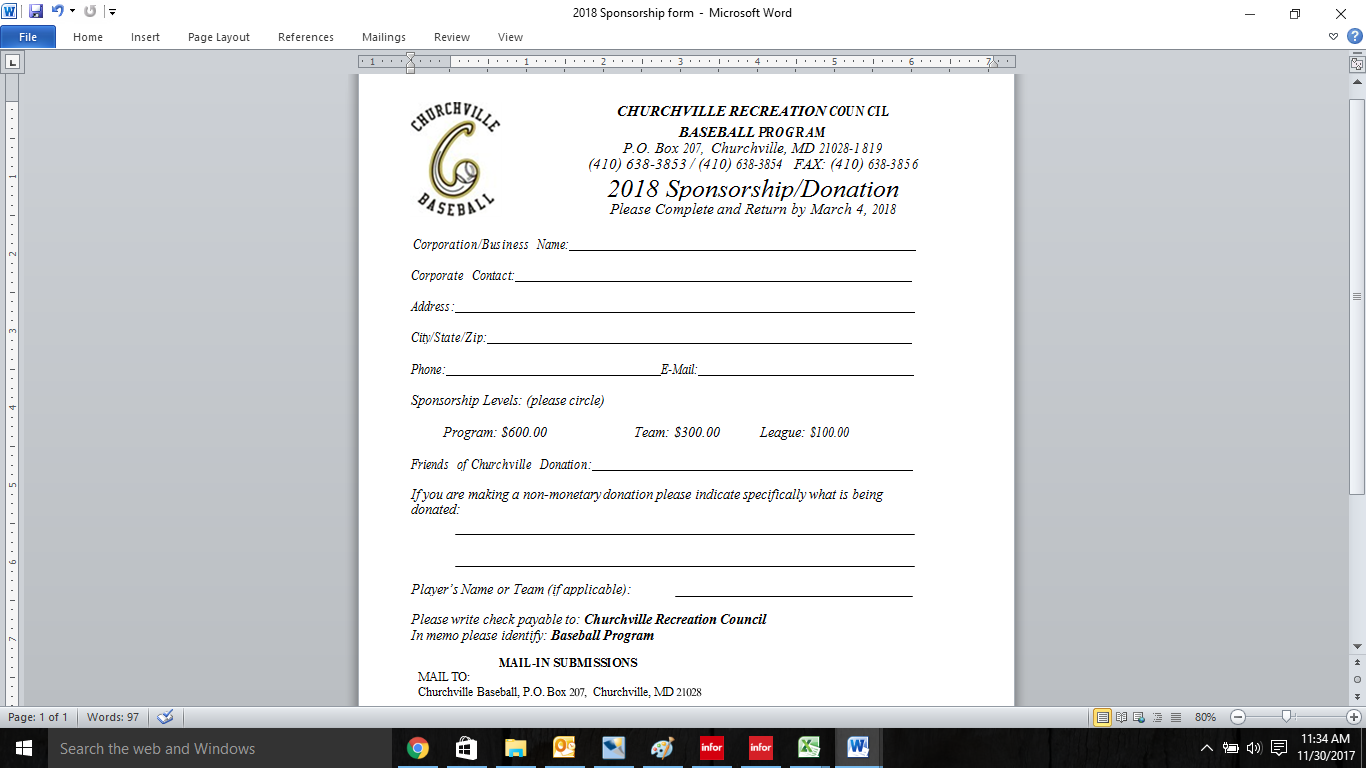 